Творческий центр «РАДУГА УЛЫБОК»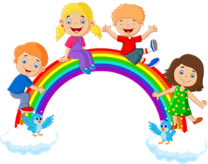 Всероссийскаявикторинадля воспитателей и педагогов ДОУ «ЗНАТОКИ ФГОС»Заполните анкету участника*ФИО участника____________________________________________________*Должность________________________________________________________*Наименование ОУ_________________________________________________________________________________________________________________________________*Город/Область/Край________________________________________________*E-mail____________________________________________________________Укажи верный ответ1) ФГОС – это..?А) Ориентир, принимаемый как исходное для сопоставления с реальной практикой. Он направлен на достижение упорядоченности системы и определения минимальных требований к качеству и уровню образованияБ) Основа объективной оценки уровня образования учащихсяВ) Обязательные требования для реализации основной образовательной программы образовательными учреждениями, имеющими государственную аккредитацию2) ФГОС – это..? А) Федеральная Государственная Образовательная СтруктураБ) Федеральный Государственный Образовательный СтандартВ) Федеральное Государственное Обязательное Страхование3)Впиши пропущенные слова в текст.Ответ:_____________________________________________________________________________________________________________________________________________________.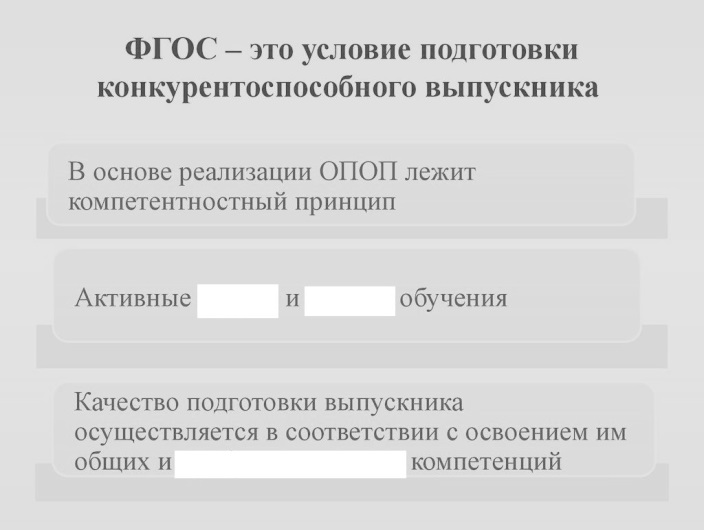 4)Программа дошкольного образования разрабатывается и утверждается________________?А) Региональными органами управления образованияБ) Министерством образования РФВ) Министерством просвещения РФГ) Организацией, осуществляющей образовательную деятельность5) Назови документ, в котором утверждён федеральный государственный образовательный стандарт дошкольного образования.А) Федеральный закон № 273- ФЗ от 29 декабря 2012 года «Об образовании в Российской Федерации»Б) Устав образовательного учрежденияВ) Приказ Министерства образования и науки РФ от 17.10.2013 года №11556) ФГОС разработан на основе______________?.А) Конституции РФБ) Законодательства РФВ) Конвенции ООН о правах ребёнкаГ) Устава образовательного учрежденияД) ФЗ «О некоммерческих организациях»7)Задачей ФГОС не является:А) Охрана и укрепление физического и психологического здоровья детейБ) Обеспечение равных возможностей для полноценного развития каждого ребёнкаВ) Обеспечение финансовой поддержки семьи и повышение уровня дохода родителейГ) Объединение обучения и воспитания в целостный образовательный процесс.8) Федеральный образовательный стандарт дошкольного образования вступил в силу:А) 1 января 2017 г.Б) 1 сентября 2014 г.В) 1 января 2014 г.Г) 1 сентября 2017 г.9) Какое количество областей определяет ФГОС ДО?А) 2Б) 3В) 4Г) 510) Впиши пропущенные слова в текст:ФГОС включает в себя требования к____________________________________________________________________основной образовательной программы начального общего образования, к_________________________основной образовательной программы начального общего образования, к____________________________________________________________________________основной образовательной программы начального общего образования.11) Выберите варианты неверных ответов.Содержание Программы должноохватывать следующие образовательные области:А) Познавательное развитиеБ) Духовное развитиеВ) Коммуникативно-личностное развитиеГ) Физическое развитиеД) Речевое развитиеЕ) Познавательно-речевое развитиеЁ) Социально-коммуникативноеЖ) Художественно- эстетическое развитие12) Выбери одно верное процентное соотношение (обвести или подчеркнуть) структуры образовательной программы из таблицы ниже.13) Основная образовательная программа основного общего образования должна содержать три раздела, назови их:Ответ:1)___________________________________________________________.2)___________________________________________________________.3)___________________________________________________________.14) Укажите требования Стандарта, обязательные при реализации основной образовательной программы ДО:А) К дизайну, грамотному и техническому оформлениюБ) К структуре программы и ее объемуВ) К условиям реализации программыГ) К результатам освоения программы15) В каком из разделов Программы содержатся цели и задачиреализации ООП:А) СодержательныйБ) ОрганизационныйВ) Целевой16) В каком из разделов ООП ДО представлены особенностивзаимодействия педагогического коллектива с семьямивоспитанников?А) ЦелевойБ) ОрганизационныйВ) Содержательный17) В каком из разделов ООП ДОпредставленыособенности организации предметно-пространственной развивающей среды, особенности  проведения традиционных событий,праздников идругих мероприятий?А) Целевой разделБ) Организационный разделВ) Содержательный раздел18) Какой из разделов Программы включает в себя пояснительную записку и планируемые результаты освоения программы?А) Целевой Б) Организационный В) Содержательный 19) Требования Стандарта к результатам освоения ООП ДО представлены в виде:А) Уровней освоения Программы дошкольникамиБ) Целевых ориентиров дошкольного образованияВ) Интегративных качеств личности дошкольников20) Освоение ООП сопровождается __________?А) Проведением промежуточных и итоговых аттестаций воспитанниковБ) Педагогической неформальной диагностикой (мониторингом) результатов освоения знаний Программы воспитанникамиВ) Освоение Программы не подлежит оценке педагогами и не сопровождается итоговыми аттестациями воспитанниковГ) Непосредственной оценкой с последующим вручением диплома выпускника установленного образцаЗаполненные анкеты участников, ответы на викторину, конкурсные работы и чеки об оплате присылайте на эл. адрес:shkatulkat@mail.ru*Стоимость участия 200 руб.ВНИМАНИЕ! Викторина является срочной. Наградные документы(дипломы и сертификаты) отправляются в день подачи анкеты участника.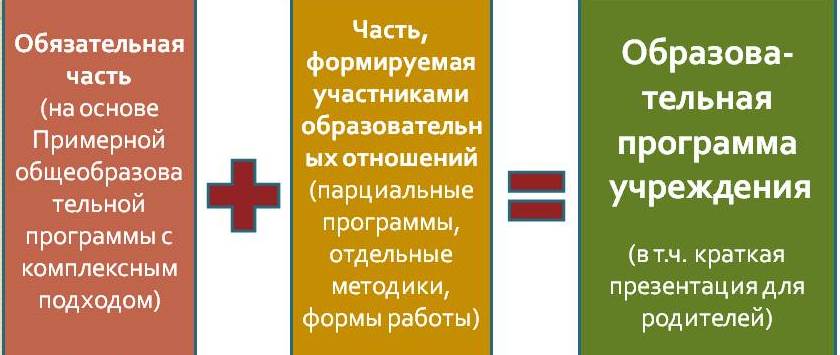 80%+20%=100%70%+30%=100%60%+40%=100%50%+50%=100%